Allied Health Data Quality Group Terms of Reference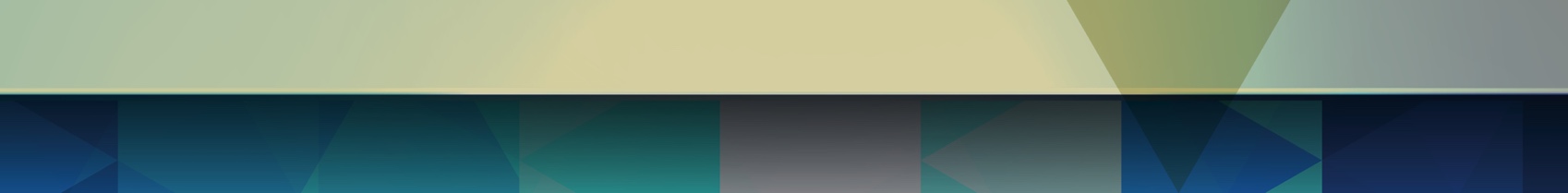 PurposeThe Allied Health Data Quality Group is an informatics group which monitors and drives data aware decision making by using the Core Data Set (CDS). This is achieved through:Developing and implementing a data quality framework (see Appendix 1 data quality guideline).  This framework should include:Internal processes that promote data integrity and quality control. Documented key performance indicators for the various roles involved in data collection & quality.Processes to evaluate data quality, I.e., within the Care Capacity Demand Management (CCDM) programme data completeness is defined as ‘recorded clinical and non-clinical time is within 15% margin of contracted FTE’.Monthly review of selected CDS metrics for evaluating quality patient care, quality work environments and best use of health resources.Monthly reporting to the CCDM council on any issues/risks/successes identified through CDS analysis.Developing new and/or support existing structures for Allied Health services to use their own data, for quality improvement activities.Reporting structureThere are two options for the structure of the Data Quality Group. The Terms of Reference and functionality of the Data Quality Group can be independent (example a) or integrated (example b) into the Allied Health Working Group. (a)(b)Key tasks/roleDevelop a data quality work plan that is consistent with DHB goals and priorities.Assign roles, responsibilities and timelines for completing the work plan.Ensure activities are scheduled in line with the workplan and roadmap.Monitor, evaluate and report on progress against the work plan.Follow processes and practices that promote health union partnership.Communicate with all staff on progress and highlight successes.Escalate decisions to directorate/service/working group and subsequently council, when needed.Support Allied Health teams/services to use their own data for quality improvement activities.Membership Permanent membersCo-opted membersOther members may be co-opted to the group when required. Membership will be reviewed annually.ResponsibilitiesGroup members are expected to be familiar with the CCDM programme for Allied Health.Group members are expected to attend and participate in all meetings. Abide by the collective decisions of the group and CCDM council.Disseminate, discuss and collaborate across teams/services as required to implement the work plan. Read and provide feedback on all documents received within the agreed timeframes.Ensure meeting actions are followed through and reported on within the agreed timeframes.Meeting process	This will depend on the chosen reporting structure.  Options are:Meetings will be held on the <insert frequency date and day> for a maximum of <one hour>. Meeting time will be from <insert start and finish time of the meeting >.  The Data Quality Group will form a standing agenda item within the Allied Health Working Group agenda (e.g. alongside VRM, CDS etc).  Agenda items will be called for by the Chair 7-10 working days prior to the scheduled meeting. Additional agenda items may be taken by the Chair at the meeting or prior to commencing.An agenda and relevant papers will be circulated by the Chair 5 working days before the meeting.Members are to inform the Chair if not attending a meeting at least 48 hours prior. Where members are unable to attend a meeting proxy will not be accepted. All members will participate in discussion and decision making.The chair will summarise the main pointsGood timing will be maintained (start, finish and duration of discussions).Meeting minutes will be circulated 3-5 working days after the meeting Meeting minutes will be confirmed as ‘final’ at the next meeting. Copies will be retained as part of the local data council programme documents.Meeting process will be periodically evaluated using both verbal and anonymised written feedback. Ask the following two questions:What went well at this meeting?What needs to be changed?Meeting evaluation results will be fed back to the group at the next meeting.Decision making A quorum for a meeting is represented by a 50 percent attendance of the group plus the chair. The quorum must include union representation. Should a quorum not be present, items passed will be held for ratification until the next meeting.Where possible, decisions will be made by consensus.If group consensus cannot be reached a summary of views will be documented, distributed and held within the group document file. Where decisions are contentious and/or complex, a decision-making framework will be used and separate detailed documentation made on the decision making record.Functional relationships Examples include (but are not limited to): CCDM council, CCDM working groups, quality teams, local data councils, service/ directorates, data and digital, human resources, project management office and business support.	Name/ titleRole in group/ teamDesignated Allied Health Manager/ Professional LeadsCo-chair the meeting.  Provide leadership within group and across organisation on Allied Health informatics and CCDM.Health Union representative (delegate)Co-chair the meeting.  Promote CCDM.  Represent members, work in partnership and advise on MECA entitlements.DHB Allied Health managers/ Professional LeadsProvide operational & professional advice in line with service/ DHB goals. Executive/ Director of Allied HealthSet strategic direction for Allied Health service in line with DHB goals and priorities. Seeks to address and remove any barriers. Escalates issues identified through analysis of the CDS. Data & Digital EnablementSupport Allied Health services to source, analyse and display data.Data champion(s)Data champion for each Allied Health team. Name/titleRole in group/ teamService and/ or operations manager Provide service/directorate perspective. Link to DHB goals and priorities.Data collection system/tool coordinator Support Allied Health with data collection and analysis. Supports data accuracy and integrity. Provides support and education to all staff as needed.CCDM Site Coordinator Coordinate CCDM programme implementation. Provide CCDM education and support use of programme tools.SSHW Unit Programme ConsultantProvide expertise on CCDM components and process and training as needed.Communications AdviserDevelop communications plan and key messages.Quality Improvement Adviser Provide quality and improvement advice to ward/or directorate/service group. Provide expertise on quality improvement processes. Link to broader DHB quality improvement plans. Promote CCDM within the organisation as a quality improvement framework.